Witam Was moi Drodzy ponownie.Już niedługo weekend i ważne święta narodowe.Dlatego wspólnie przypomnimy sobie ważne chwile  i daty dla naszej Ojczyzny Polski. Zapraszam do wykonania zadań. Pozdrawiam wraz z majowym słońcem cieplutko Was i Waszych rodziców.                                                                                 p.Kasia ZiębaTemat: Polska-nasz kraj. Ważne majowe święta.1.Przyjrzyj się ilustracjom i uzupełnij karty z kalendarza nazwami świąt ,wpisz dni tygodnia i daty.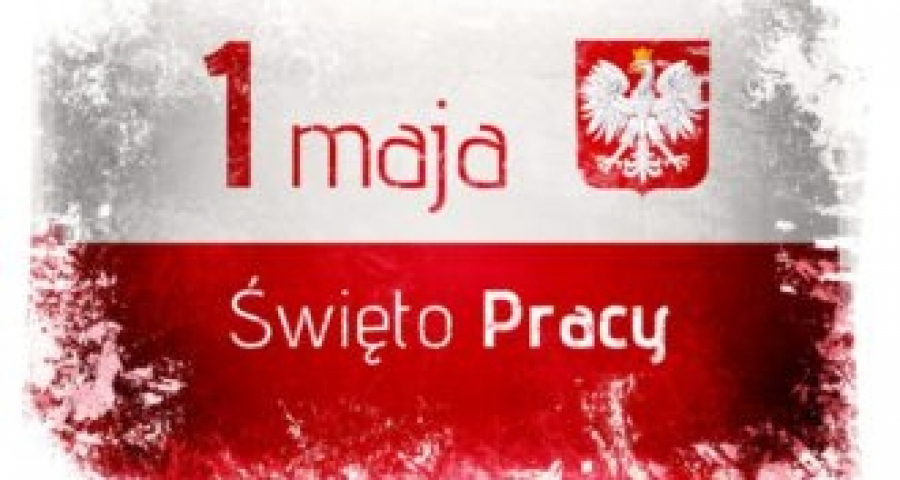 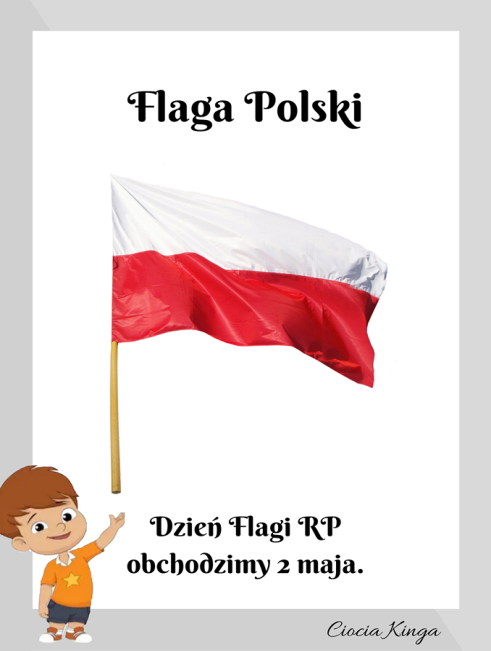 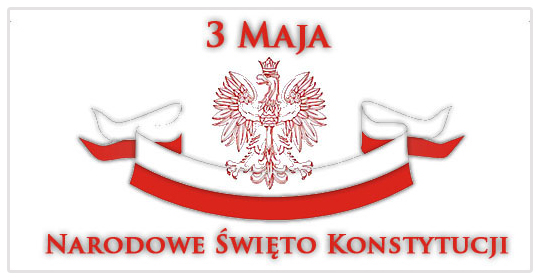 2.Przyjżyj się ilustracjom symboli narodowych i przeczytaj informacje.Odpowiedz na poniższe pytania.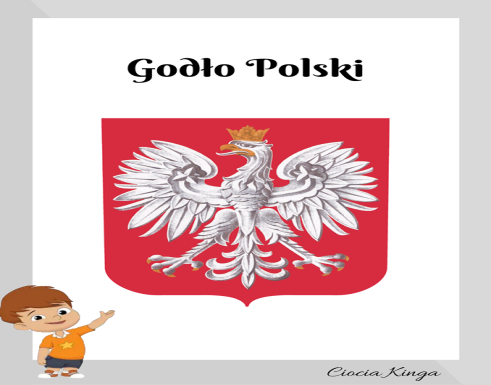 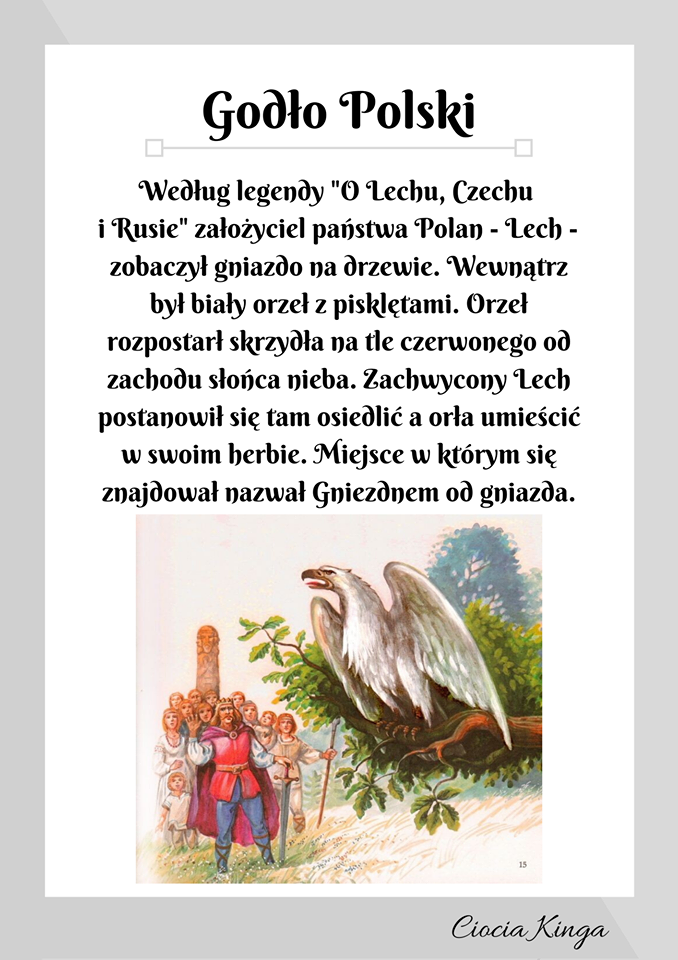 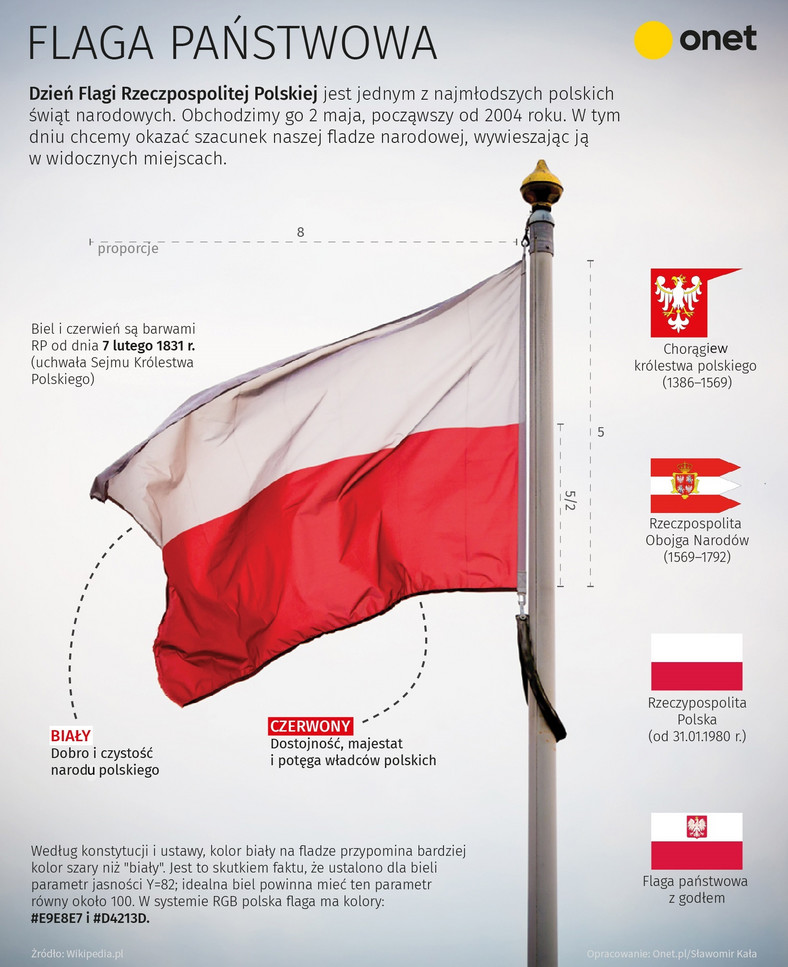 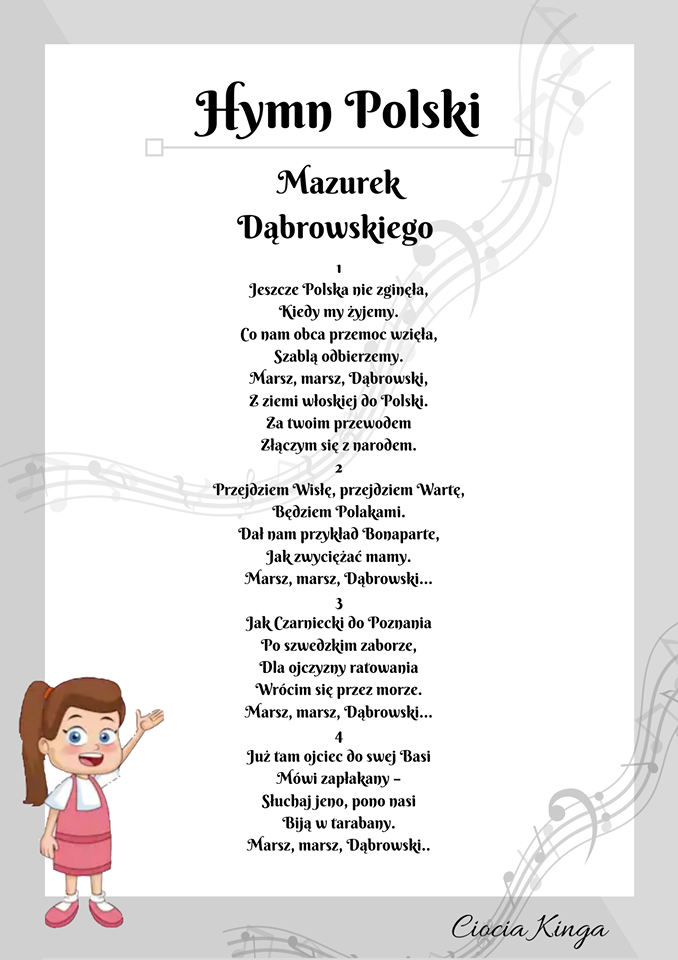 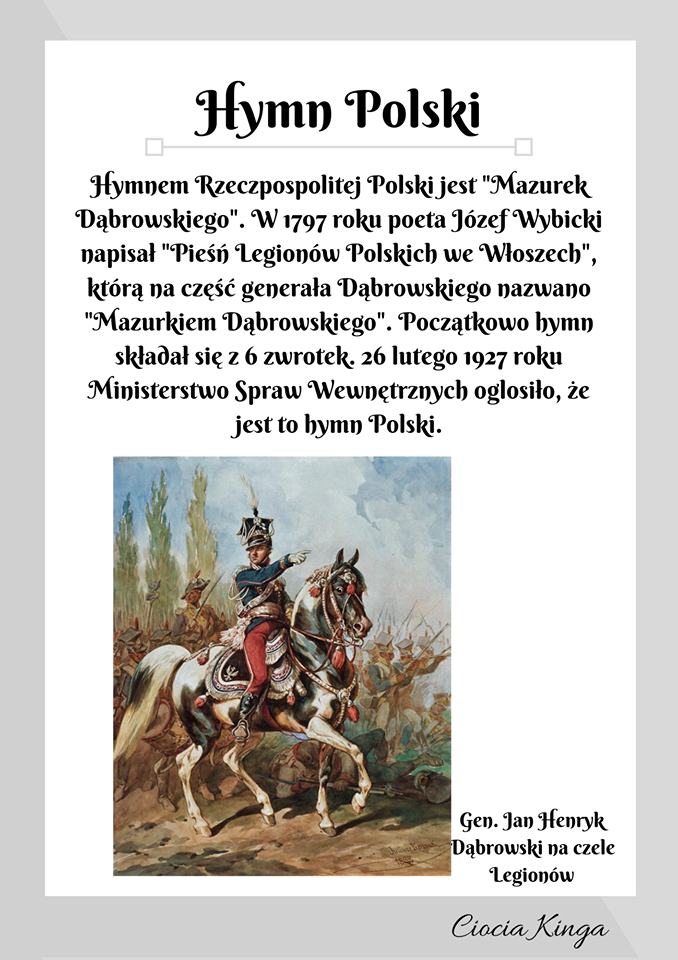 (WSZYSTKIE ODPOWIEDZI SĄ W TEKSTACH)1.Polskie symbole narodowe to.............................................................................................................................................................................................................2.Kto był założycielem państwa polskiego ................................................................................................................................3.Jaki ptak jest sybolem godła polskiego?............................................................................................................................4.Dlaczego orzeł  w godle polskim jest na czerwonym tle?...............................................................................................................................5. Jak brzmi tytuł hymnu Polski?......................................................................................................................6.W którym roku i kto napisał hymn Polski?..........................................................................................................................7.W którym roku ,,Mazurek Dąbrowskiego” został   oficjalnie hymnem Polski?..............................................................................................................................8.Kiedy obchodzimy Dzień  Flagi?...............................................................................................................................9 .Co oznaczają kolory na fladze Polski?.................................................................................................................................10.Od kiedy barwy biel i czerwień są barwami narodowymi?.................................................................................................................................3.Za pomoca wyrazów z tabelki uzupełnij tekst.Pełna nazwa naszego kraju brzmi...............................................................Stolica Polski jest .......................................................................................................................................reprezentuje Polskę w kraju i za granicą.Władze w Polsce sprawuje ............................na czele z premierem.Parlament, czyli.............................................., ustanawia prawo w naszym kraju.Najważniejszym dokumentem w Polsce jest ................................................4.Napisz gdzie można na co dzień zobaczyć symbol orła białego(np: na świadectwie)..................................................................................................................................................................................................................................................................................................................................................................................................5.Polska jest krajem leżącym w Europie.Na podstawie mapy wypisz sąsiadów Polski. 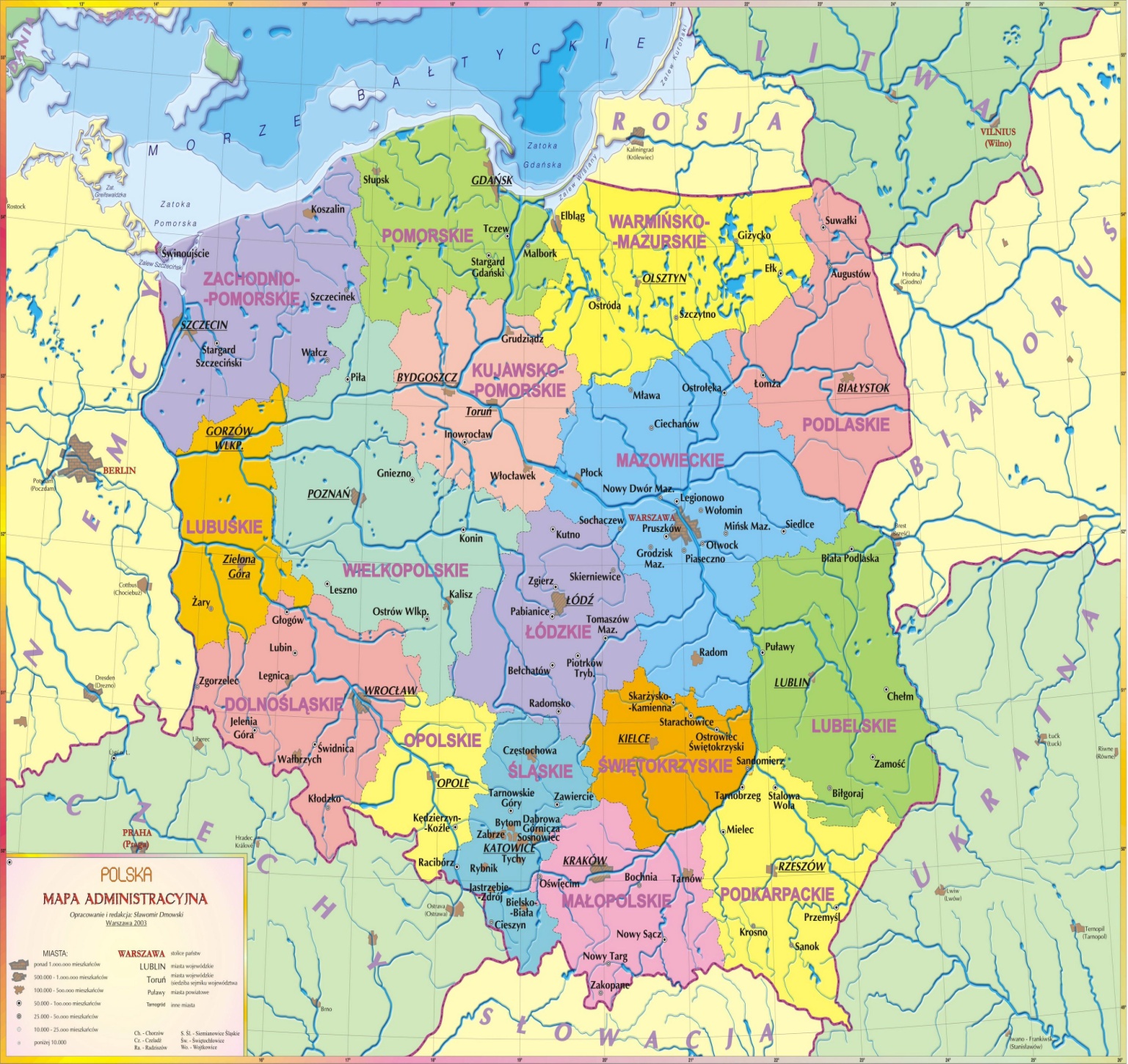 Sąsiadami Polski są:.........................................................................................................................................................................................................................................................................6.Waluta w polsce jest złoty.MONETY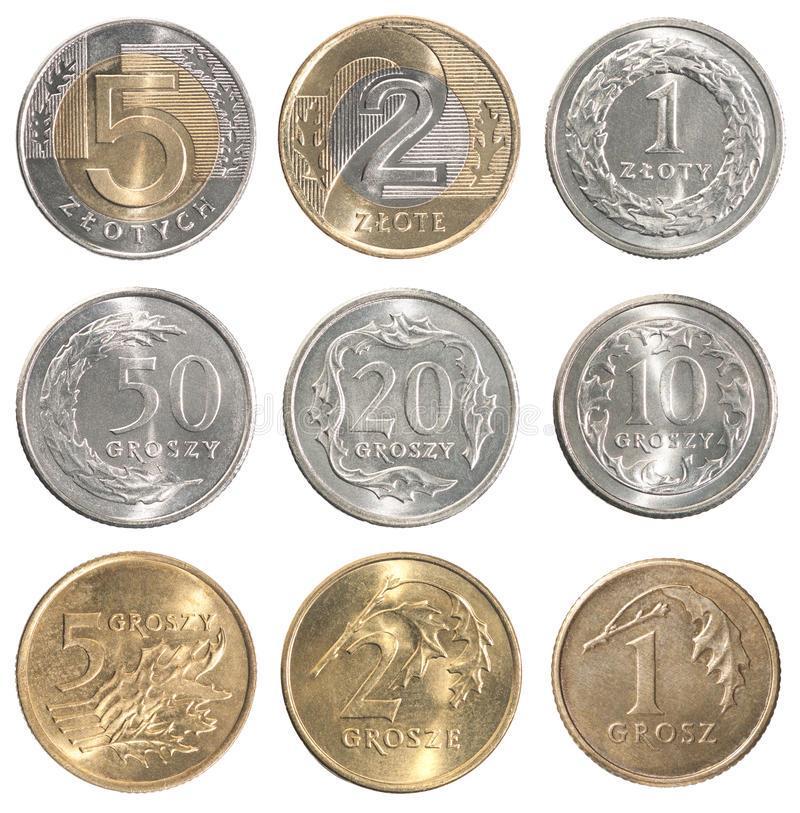 BANKNOTY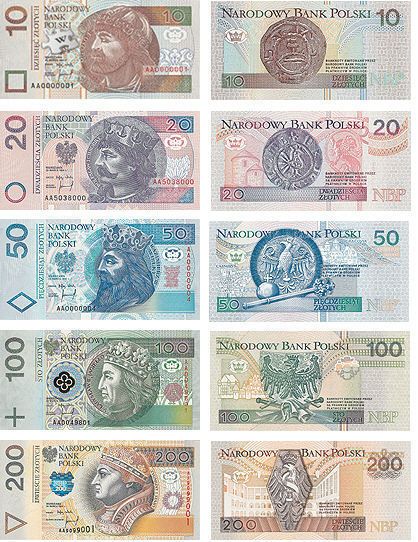 7.Wykonaj obliczenia.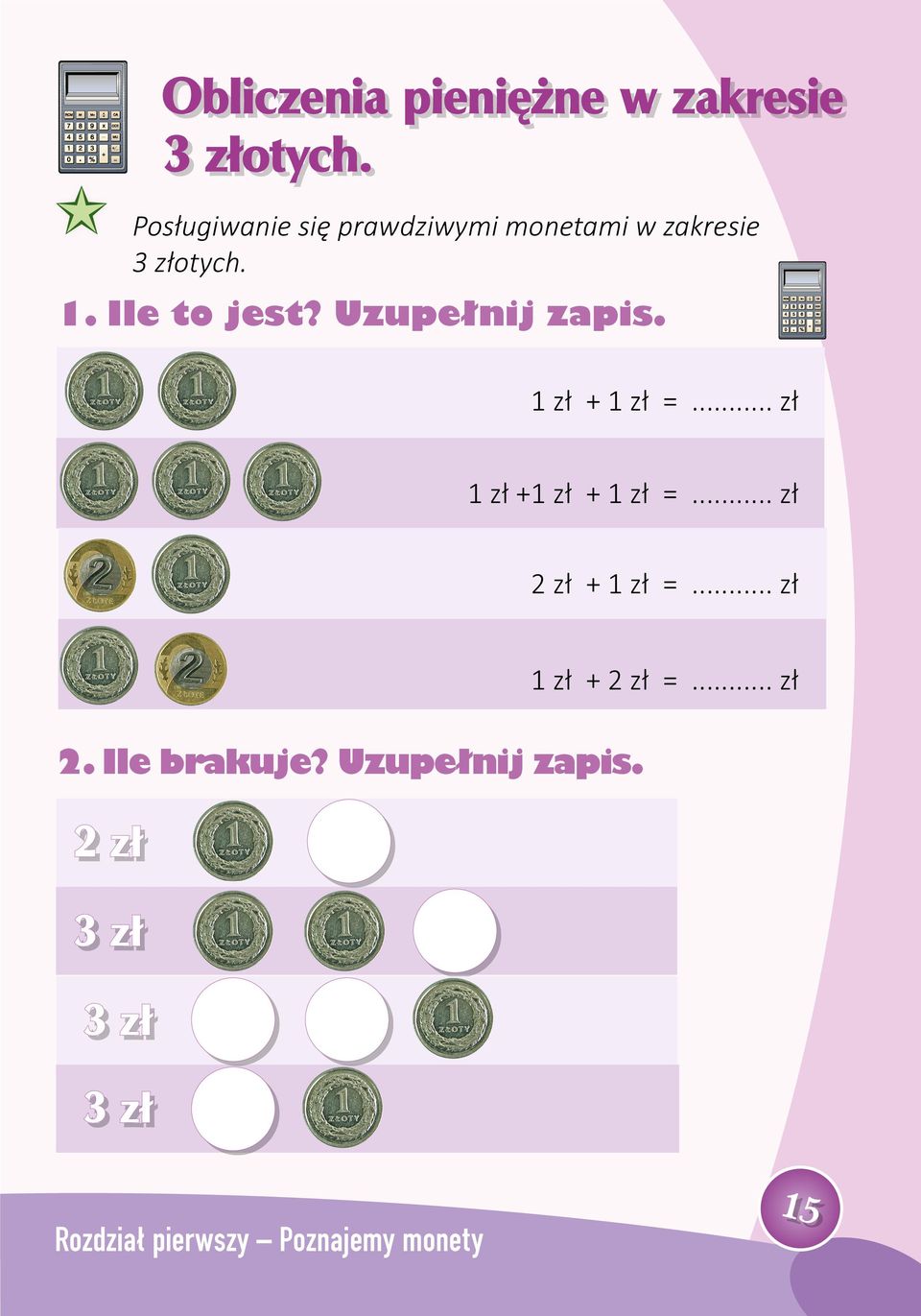 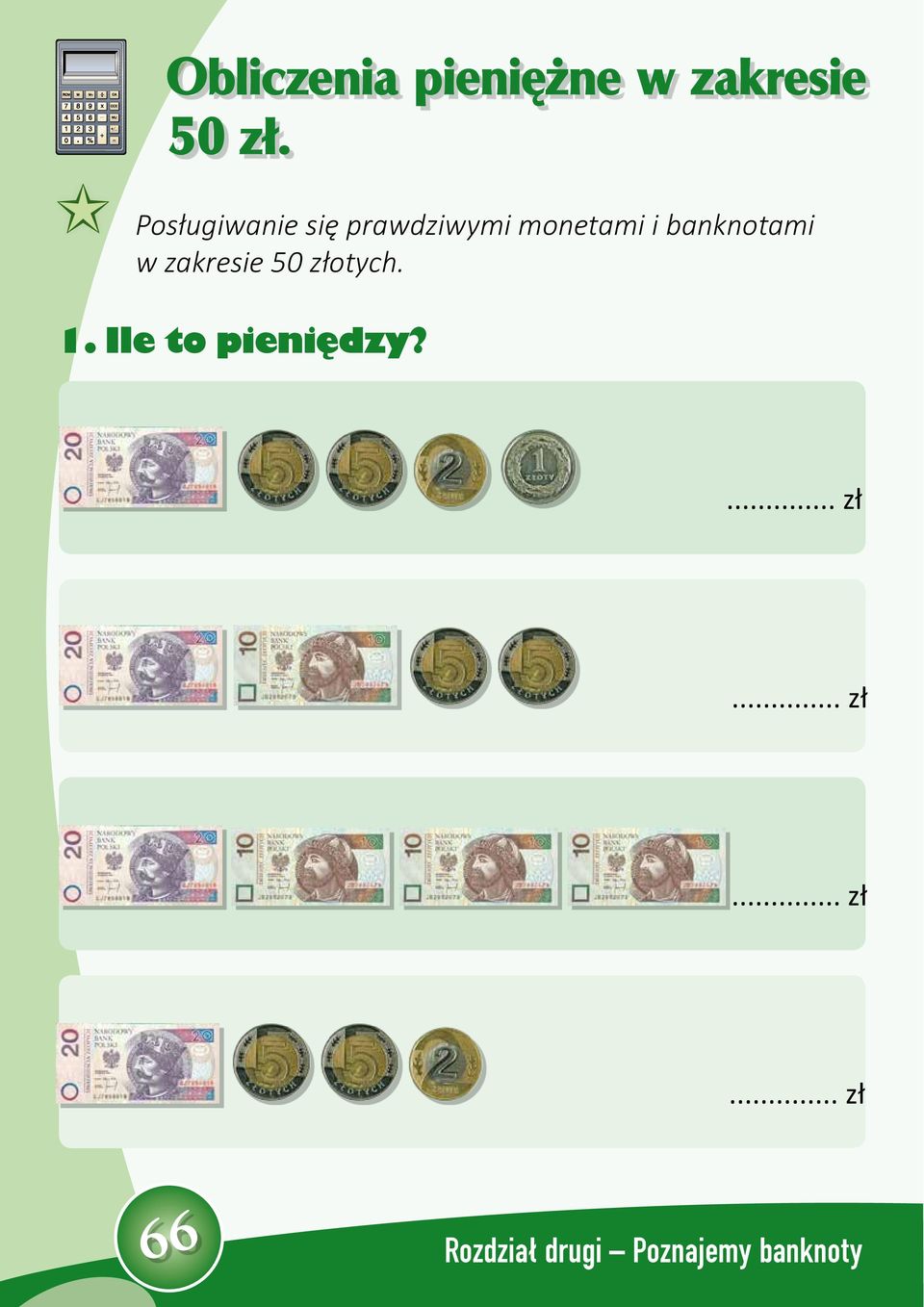 Zajęcia rozwijające komunikowanie sięZad.1. Uzupełnij krótkie zdania.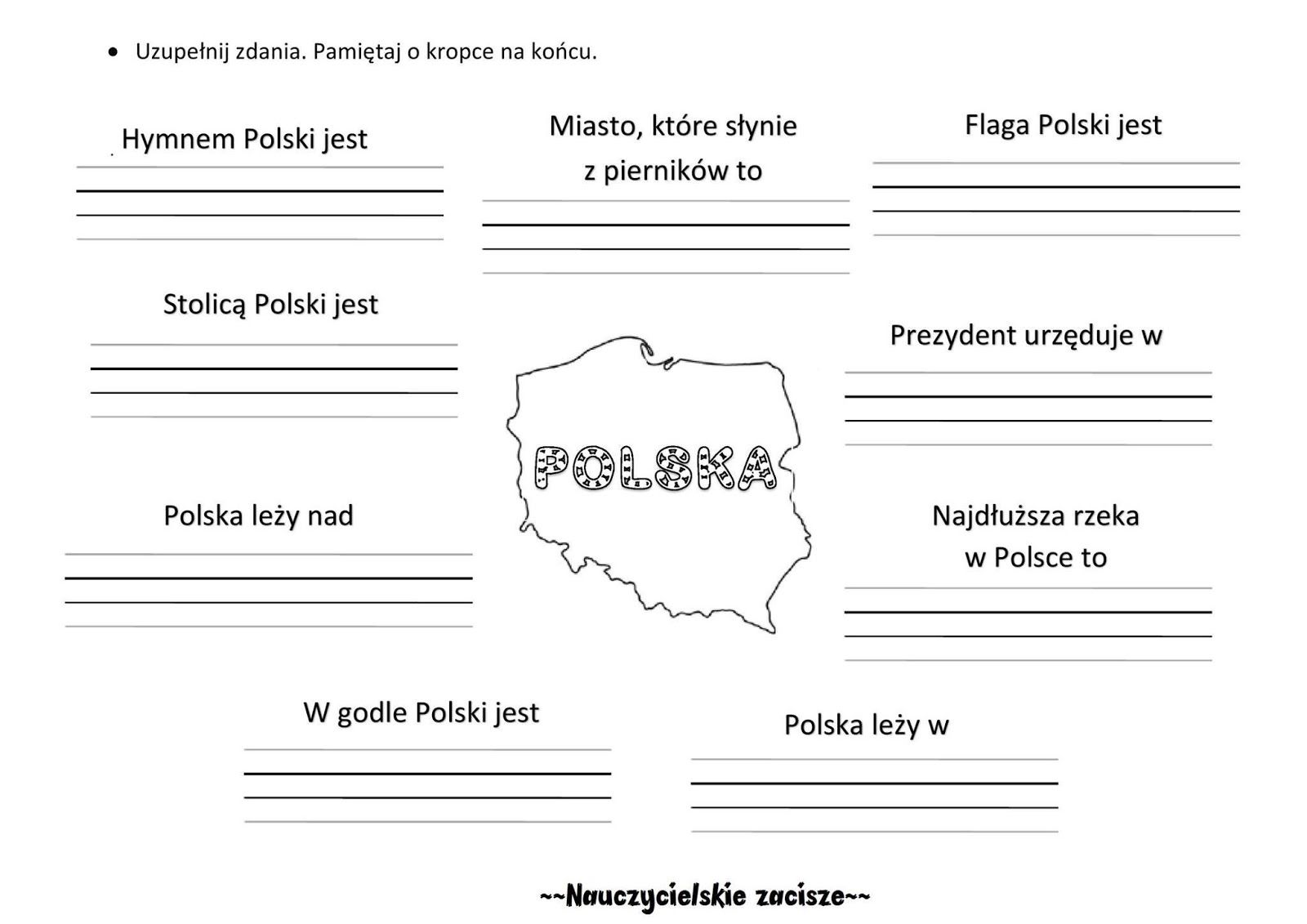 Zad. 2. Uporząkuj litery, ułóż wyrazy w kolejności alfabetycznej.FALAG            ŁGODO          PSOLAK                         ……………………………           ………………………….        ………………………….  WSIAŁ              MYNH				………………………..            …………………………….Zad. 3. Rozwiąz krzyżówkę i wpisz hasło.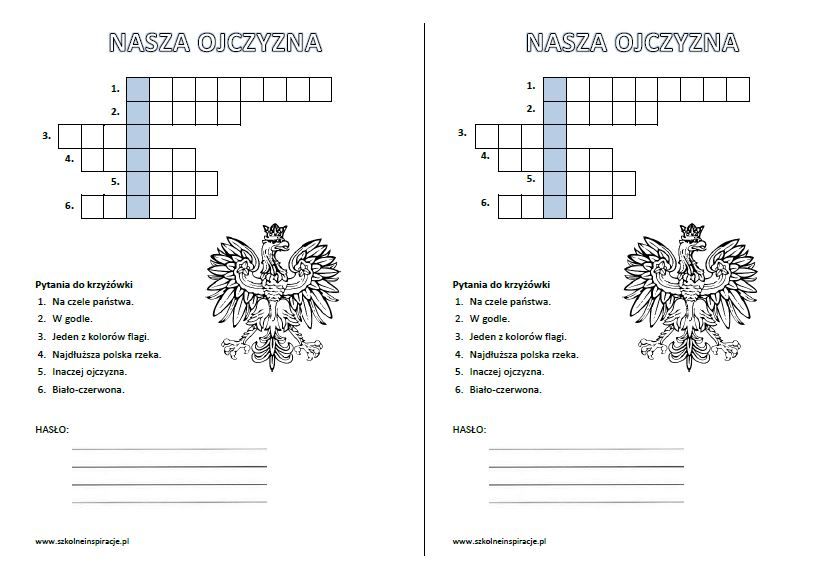 Zajęcia rozwijające kreatywność plastyczną \technicznąKotylion z papieruMaj jest szczególnym miesiącem w historii Polski – w pierwszych trzech dniach obchodzone są trzy ważne święta:1 maja – Święto Pracy2 maja – Święto Flagi Rzeczypospolitej Polskiej 3 maja – Narodowe Święto Konstytucji 3 MajaMoją propozycją dla Was jest wykonanie biało - czerwonego kotylionu z papieru, który jest patriotycznym, narodowym symbolem Polaków.Do wykonania pracy wystarczą trzy białe i dwie czerwone kartki.Z papieru wycinamy dwa białe koła, 10 białych pasków, 10 czerwonych oraz po jednym zakończeniu wstęgi w dwóch kolorach. 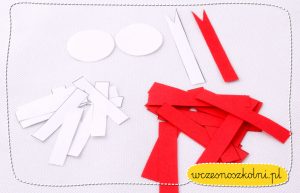 Po wycięciu wszystkich elementów wystarczy przykleić je w taki sposób jak został zaprezentowany na poniższych zdjęciach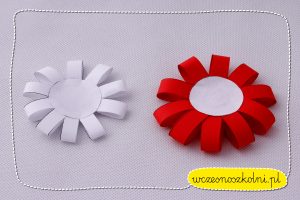 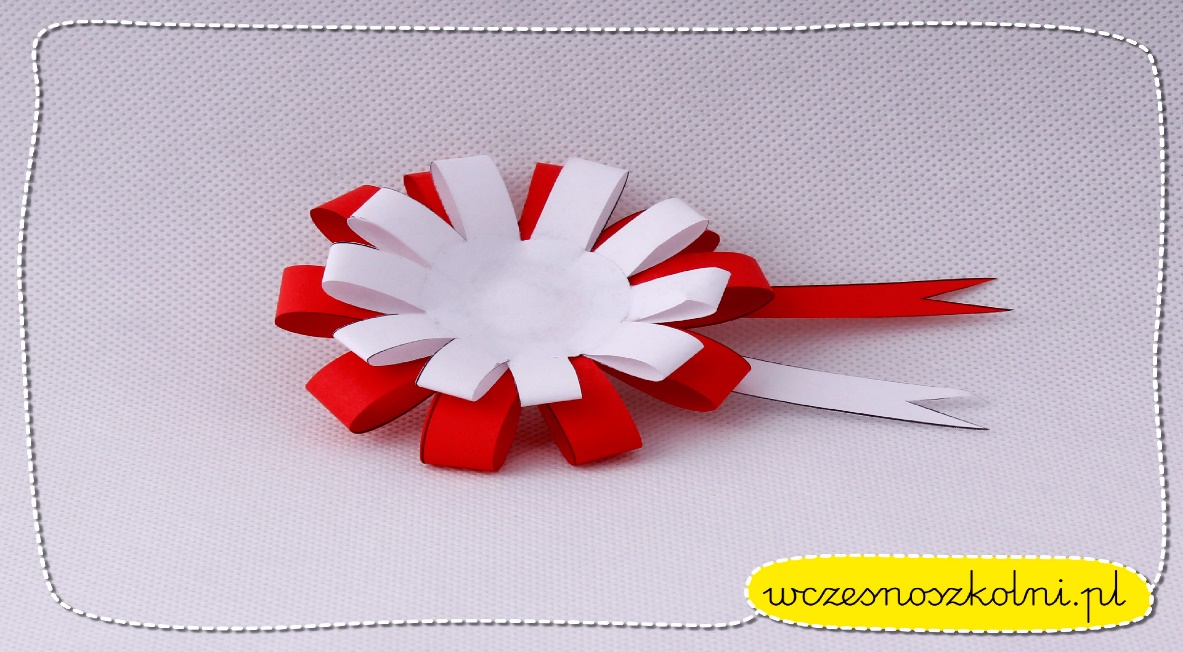 Zajęcia rozwijające kreatywność muzyczną Temat: Majowa Jutrzenka – rozwijanie melodyki głosu.Naucz się słów i melodii dwóch zwrotek pieśni „Majowa Jutrzenka”https://www.youtube.com/watch?v=SDO6h439wR8Pokoloruj rysunek: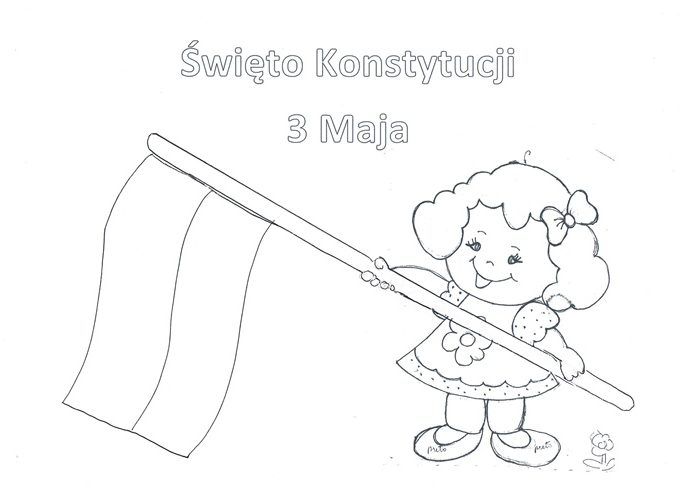          Maj 2020     Maj 2020      Maj 2020Rzeczypospolita Polska   Warszawa     PrezydentKonstytucja             Sejm i Senat                Rząd